Presentera digDen här aktiviteten hjälper dig att presentera dig själv.Att träffa nya människor är ett bra sätt att delta i gemenskapen. 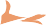 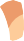 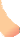 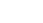 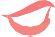 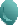 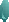 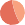 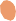 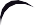 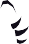 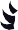 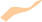 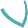 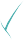 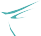 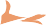 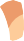 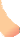 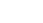 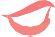 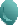 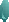 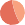 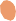 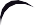 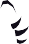 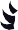 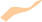 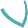 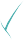 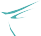 AktivitetLäs frågorna och skriv svaren: A: Vad heter du?B: Jag heter    .              .              .              .              .              .              .              .              .              .              .              .              .              .              .              .              .              .              .              .              .              .              .              .              .              . A: Varifrån kommer du?B:    .              .              .              .              .              .              .              .              .              .              .              .              .              .              .              .              .              .              .              .              .              .              .              .              .              .              .              .              .              .              . A: Var bor du?B:    .              .              .              .              .              .              .              .              .              .              .              .              .              .              .              .              .              .              .              .              .              .              .              .              .              .              .              .              .              .              .    A: Har du några barn?B:    .              .              .              .              .              .              .              .              .              .              .              .              .              .              .              .              .              .              .              .              .              .              .              .              .              .              .              .              .              .              .    A: Arbetar du?B:    .              .              .              .              .              .              .              .              .              .              .              .              .              .              .              .              .              .              .              .              .              .              .              .              .              .              .              .              .              .              .    A: Vad gör du på helgen?A:    .              .              .              .              .              .              .              .              .              .              .              .              .              .              .              .              .              .              .              .              .              .              .              .              .              .              .              .              .              .              .    